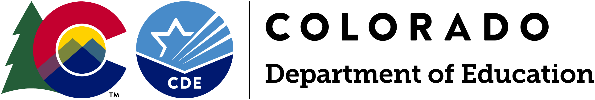 American Rescue Plan-Homeless Children and Youth (ARP-HCY)Drawdown Timeline and CommitmentAmerican Rescue Plan — Homeless Children and Youth, or ARP-HCY funds, are one-time funds designated to support the identification, enrollment, and school participation of children and youth experiencing homelessness, including through wrap-around services. These funds must be obligated by September 30, 2024, and final budget revisions to ensure final obligation are due July 31, 2024. This Drawdown Timeline and Commitment document is designed to assist local educational agencies and grantees to monitor their spending and plan for the effective and efficient use of funds by the mandated deadlines. In addition, the Colorado Department of Education will be reviewing and monitoring these drawdown commitments to support LEAs and grantees in obligating funds through September 30, 2024.  Check-ins to ensure timely and appropriate drawdowns may be set up to support districts in obligating these funds.  Funds may be reallocated if plans and expenditures are not submitted.  The outline provided below divides the remaining time before the ARP-HCY obligation deadline into three time periods, final month of the school year, summer programming and back-to-school programming. School district liaisons and their partners should assess and prioritize their remainig funds paying particular attention to the needs of children and youth at specific times that can have major impacts on the outreach, enrollment and school participation of children and youth experiencing homelessness. The Drawdown Timeline and Commitment document must be completed, signed, and submitted by April 19, 2024 using the following link https://app.smartsheet.com/b/form/d4140dd4ac594bd8bcbb9411b400057d.  If budget revisions are needed a revised budget workbook must be submitted according to this due date as well.  The Colorado Department of Education will review and respond to submissions by April 30, 2024. ARP-HCY Planning Considerations:What is the status/effectiveness of currently funded activities?If necessary, consult with the finance or business officer in your district.Can other community-based organizations, local or regional service providers be contracted to provide this support?What data can be collected on the activities to help demonstrate effectiveness and make the case for sustainability? Is there a need for technical or program assistance, or program evaluation? Quick Resources:Two-Page Reference of Allowable Uses of ARP-HCY Funds Updated U.S. Department of Education Guidance on Use of ARP-HCY FundsComprehensive Brief on ARP-HCY Allowable Uses with Q&A and ExamplesARP-HCY Local and State SpotlightsU.S. Department of Education ARP-HCY Page Colorado Department of Education ARP-HCY Subgrantee PageFinal Month of School Year 2024 (April - May)
Funds Remaining as of April 15, 2024: $ ______________  /________________ %Identify most urgent needs:Identify uses of ARP-HCY funds to meet those needs:Identify other funds that may be needed to initiate/supplement:Set up time to meet with business office, if needed:Get on the school board agenda, if needed.Any additional action steps to use funds:💡Examples of seasonal uses of funds:Contract with local motels to provide emergency, temporary, short-term housing for families who need housing.Begin planning for summer academic and enrichment opportunities, including contracting with community organizations who offer programming (Boys and Girls Clubs, YMCA, 21st Century Community Learning Center Grantees.)Provide stipends for counselors to complete transcript audits for all high school students experiencing homelessness to ensure progress toward graduation.Conduct refresher training on McKinney-Vento for all staff, as well as provide training for any new staff.Provide mental health supports for students to offer strategies and coping skills for students facing uncertainty in housing during upcoming summer monthsSummer Programming 2024 (June - July)
Funds Remaining as of May 15, 2024: $ ______________ / _______________ %Identify most urgent needs:Identify uses of ARP-HCY funds to meet those needs:Identify other funds that may be needed to initiate/supplement:Set up time to meet with business office, if needed:Get on the school board agenda, if needed.Any additional action steps to use funds:💡Examples of seasonal uses of funds:Contract with local motels to provide short-term, temporary housing for families who lose housing due to seasonal rentals.Provide summer contract hours for staff to provide systems navigation (including staff who speak other languages) during the summer.Contract with community-based mental health providers to provide summer small group counseling sessions at local shelters or motels; consider mobile mental health services to eliminate transportation barriers.Provide extended contract hours for early childhood staff to help support transitions for early learners into kindergarten.Provide mental health supports and mindfulness opportunities to support student mental health during upcoming end of year transitions, higher education planning, etBack-to-School (August – September 30, 2024)
Funds Remaining as of July 15, 2024: $ ______________ / ______________ %Identify most urgent back-to-school needs:Identify uses of ARP-HCY funds to meet those needs:Identify other funds that may be needed to initiate/supplement:Set up time to meet with business office, if needed:Get on school board agenda, if neededAny additional action steps to use funds: APPROVED	 NOT APPROVED APPROVED	 NOT APPROVEDARP-HCY District Program Contact SignatureDateAuthorized District Fiscal SignatoryDateCDE Grants Fiscal SignatureDateCDE Education of Homeless Children and Youth 
State Coordinator SignatureDate